ARKANSAS BETTER CHANCE-ARKANSAS BETTER CHANCE FOR SCHOOL SUCCESSABC Monitoring Checklist  _______________________        _______________________________________     	_______________   	  _________Date & Time of Review	 Name of Reviewer		 	                 # Classrooms        	  # Slots           ____________________________________     	__________________________________		___________________________________Program					Site (if program has more than one)		ABC Coordinator/ ContactFunding: ABC 	ABCSS 	       Federal PreK            Excellerate            Other   _____________ 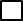        **************************************************************************************************************************************************************************ACTION PLANFor each “NO” checked on the compliance list, the program reviewer must complete the information below.  After completing the information, program reviewer and site contact must sign, and the site director must receive a copy of the checklist and Action Plan.  I certify that the above named program and site was evaluated in accordance to the Arkansas Department of Education Rules governing the Arkansas Better Chance Program.__________________________________________________________________________		_______________________Program Reviewer									DateThe signature below indicates the ABC Monitoring Audit was reviewed with the appropriate individuals of this program.  I agree that the local program team will address any items identified in need of improvement and will comply with the Action Plan within the negotiated timeframe. I understand that positive results of the Monitoring Audit and/or the fulfillment of an Action Plan are essential to participate in future funding opportunities (i.e. summer services, renewal, expansion, etc.).__________________________________________________________________________		_______________________Site Contact/Authorized Official								DateAction Plan page ______ of ______Section 04 Child EligibilitySection 04 Child EligibilitySection 04 Child EligibilityITEMCOMMENTS19.06Is there documentation of income plus one other qualifying factor in each dual child’s file?Yes  No  NA4.05Does program obtain and verify documentation of eligibility prior to enrollment?Yes  No4.06Does every child's file have a copy of their birth certificate/record?Yes  No4.10Are all children enrolled in ABC/ABCSS eligible for the program?Yes  No4.11Does program obtain documentation of income exemption prior to enrollment?Yes  No  NA4.12Is the parent co-pay correct for children who are enrolled based on the sliding fee scale?Yes  No  NA4.13Were waivers requested and approved for children not meeting eligibility requirements?Yes  No  NASection 04 Child EligibilitySection 07 ReportingSection 07 ReportingSection 07 ReportingITEMCOMMENTS7.01Is attendance taken daily and recorded in COPA at least monthly?Yes  No7.01Is all required family and child data entered in COPA?Yes  No7.01Is all required staff information entered in COPA?Yes  No7.02Are ABC Financial Reports submitted by January 30 and July 30 of each year?Yes No N/R7.04Was the final disclosure audit submitted within 120 days of the program’s fiscal year completion?Yes No N/R7.05Does the program adhere to billing deadlines?Yes  NoSection 04 Child Eligibility7.05Does the program adhere to Work Sampling finalization deadlines?Yes  No7.07Were changes to program reported to DCCECE within 5 working days of the change?Yes  No6.05Did program fulfill and maintain the total number of awarded slots by Nov. 1?Yes  NoSection 09 Better BeginningsSection 09 Better BeginningsSection 09 Better BeginningsITEMCOMMENTS9.05Has the ABC Coordinator attended “PAS/BAS Basics” training?Yes  No9.05Does the ABC Coordinator meet PDR Foundation 3?Yes  No  NA9.05Does the ABC Coordinator have 21 clock hours of training in program planning/management and/or leadership?Yes  No9.05Do all returning ABC staff meet PDR Foundation 1 or higher?Yes  No9.05Has the ABC Coordinator/Family Home Teacher attended an ERS training?Yes  No9.05Has the ABC Coordinator completed a training on DAP physical activities for children?Yes  No9.05Does the program document the distribution of ARKids 1st information to uninsured children?Yes  No9.05Does the program share information on child development and health with families?Yes  No9.05Are medical and education care plans involving a child written and on file with documented implementation and with confidentiality maintained?Yes  No9.05What Better Beginnings level is this site?Level 1____   Level 2____  Level 3_____Section 09 Minimum Classroom StandardsSection 09 Minimum Classroom StandardsSection 09 Minimum Classroom StandardsITEMCOMMENTSCOMMENTS9.02Does the site have a license in good standing?Yes  No9.05Has each classroom receiving an ERS review scored at least 5.00?Yes  No9.06Does program operate at least 7 instructional hours per day and 178 days per year?Yes  No9.08Is a signed copy of the Parent Handbook Statement in each child's file?Yes  NoSection 10 Staff-Child RatioSection 10 Staff-Child RatioSection 10 Staff-Child RatioSection 10 Staff-Child RatioITEMCOMMENTS10.01Is the group size below the maximum capacity for the classroom?Yes  No10.02Is the staff/child ratio observed in all ABC Classrooms? Preschool 1:10 ratioToddler 1:7 ratioInfant 1:4 ratioYes  No  NA12.03Are appropriate staffing patterns adhered to for multi-classroom sites?Yes  No  NASection 11 Professional DevelopmentSection 11 Professional DevelopmentSection 11 Professional DevelopmentSection 11 Professional DevelopmentITEMCOMMENTS11.09Did all returning ABC classroom staff obtain 30 hours of professional development in the previous year?Yes  No  NA11.11Are all ABC staff attending mandatory trainings?Yes  No9.05 11.12Are all ABC staff registered on the PDR Registry?Yes  No11.13Do all staff have an employee agreement in writing?Yes  No         Section 11 Staff Qualifications         Section 11 Staff Qualifications         Section 11 Staff Qualifications         Section 11 Staff QualificationsITEMCOMMENTS11.01Does Lead Teacher meet minimum qualifications?Yes  No  SQP  11.02Do other Classroom Teachers meet minimum qualifications?Yes  No  SQP  NA11.03Do paraprofessionals meet minimum qualifications?Yes  No  SQP  NA11.05Has ABC Coordinator attended NDO?Yes  No  11.05Does ABC Coordinator meet licensing requirements?Yes  No  11.06Does the Infant/Toddler teacher meet minimum requirements?Yes  No  SQP  NA11.07Has an SQP been approved and implemented for any staff not meeting minimum qualifications?Yes  No  NA11.07Have progress reports been submitted for any staff on an SQP?Jan 31  July 31   NASection 13 Child RecordsSection 13 Child RecordsSection 13 Child RecordsSection 13 Child RecordsITEMCOMMENTS13.09Does every child’s file have a completed and dated application?Yes  No13.09Does every child’s file have a current health screening?Yes  No13.09Does every child’s file have a completed developmental screening?Yes  NoScreening:___________________________13.09Are there summaries of parent/teacher conferences for each child?Yes  NoSection 13 Program StandardsSection 13 Program StandardsSection 13 Program StandardsITEMCOMMENTS13.03Is each classroom equipped with toys, books and play apparatus to take care of the needs of the total group?Yes  No13.06Is an approved curriculum used?Yes  NoCurriculum: __________________________13.14Is there a transition plan for moving children to kindergarten?Yes  No13.15Is the program providing free and nutritious meals and snacks for all children enrolled in ABC/ABCSS?Yes  No13.16Is the program in compliance regarding parents/guardians paying fees and/or providing supplies for all children enrolled in ABC/ABCSS?Yes  No13.17Does program have a working email address which is checked daily?Yes  NoSection 14 Classroom Management/Special EducationSection 14 Classroom Management/Special EducationSection 14 Classroom Management/Special EducationSection 14 Classroom Management/Special EducationITEMCOMMENTS14.01Did the program obtain approval before dismissing a child for behavior from an ABC/ ABCSS program?Yes  No14.08Do ABC classroom staff have access to necessary IEP objectives to provide the appropriate classroom instruction?Yes  NoSection 15 Assessments and ScreeningsSection 15 Assessments and ScreeningsSection 15 Assessments and ScreeningsSection 15 Assessments and ScreeningsITEMCOMMENTS13.09Is there a collection of each child's work samples?Yes  No13.09Are there examples of teacher's observations on each child?Yes  No15.05Were necessary referrals made within 7 days?Yes  No15.05Were developmental screenings completed within 45 days of enrollment?Yes  No15.08Were all health screenings completed within 45 days of enrollment?Yes  No15.10Is every classroom equipped with a computer with high-speed internet access?Yes  NoSection 16 Parent and Community InvolvementSection 16 Parent and Community InvolvementSection 16 Parent and Community InvolvementSection 16 Parent and Community InvolvementITEMCOMMENTS14.02Does Parent Handbook include Behavior Policy?Yes  No16.01Does site have a plan for parental involvement that includes opportunities for parental input into program operation and design?Yes  No16.02Does site have an open door policy for parents that encourages visiting and participation?Yes  No16.02Are there opportunities for at least 2 parent/teacher conferences?Yes  No16.03Does program use a parent handbook specifically the for ABC program?Yes  No16.04Does the program have a collaboration plan with community/school district/educational coops, etc.?Yes  No9.08Does the parent handbook contain a clearly outlined attendance and tardy policy?Yes  NoSECTION 23 ADDITIONAL REGULATIONS CONCERNING THE USE OF ABC FUNDSSECTION 23 ADDITIONAL REGULATIONS CONCERNING THE USE OF ABC FUNDSSECTION 23 ADDITIONAL REGULATIONS CONCERNING THE USE OF ABC FUNDSSECTION 23 ADDITIONAL REGULATIONS CONCERNING THE USE OF ABC FUNDSITEMCOMMENTS23.04.4Is the program in compliance with ABC Rules and Regulations regarding religious activities occurring during the ABC day?Yes  No23.04.5Is there documentation that program has informed parents and guardians in writing that no religious activity will be paid or subsidized by public funds or occur in any manner suggesting governmental endorsement of any religion or religious message?Yes  No  Family HomesFamily HomesFamily HomesFamily HomesITEMCOMMENTS21.02Is the group size in the ABC family home 16 or less children or the maximum licensing capacity whichever is less?Yes  No  21.04Does the ABC family home teacher have a CDA?Yes  No21.03Does the ABC family home teacher have a 4-year degree?Yes  No  SQP21.03If over 10 children, does the second staff person have a CDA?Yes  No  SQP#AREAS OF IMPROVEMENTPLAN OF ACTIONCOMPLIANCE DATECOMPLIANCE METPlease upload all documentation of compliance to COPA eDocs by the deadline.Please upload all documentation of compliance to COPA eDocs by the deadline.Please upload all documentation of compliance to COPA eDocs by the deadline.Please upload all documentation of compliance to COPA eDocs by the deadline.Please upload all documentation of compliance to COPA eDocs by the deadline.